Opracowała: Alina PawelecDane kontaktowe: tel. 508107535e-mail: alapawelec@wp.plTechnologia gastronomiczna z towaroznawstwem
klasa II B. sz. I stopniadata realizacji: 1.06.2020Temat: Sery dojrzewające i typu szwajcarskiego.Zadania do wykonania:Przeczytaj tekst ze stron 125-127 (załącznik nr 1).Przepisz do zeszytu notatkę zaznaczoną ołówkiem z numerem 1 ze strony 125.Proszę przesłać wykonane zadania na maila. Na ich podstawie wystawię oceny.Powodzenia!Załącznik nr 1, strona 1: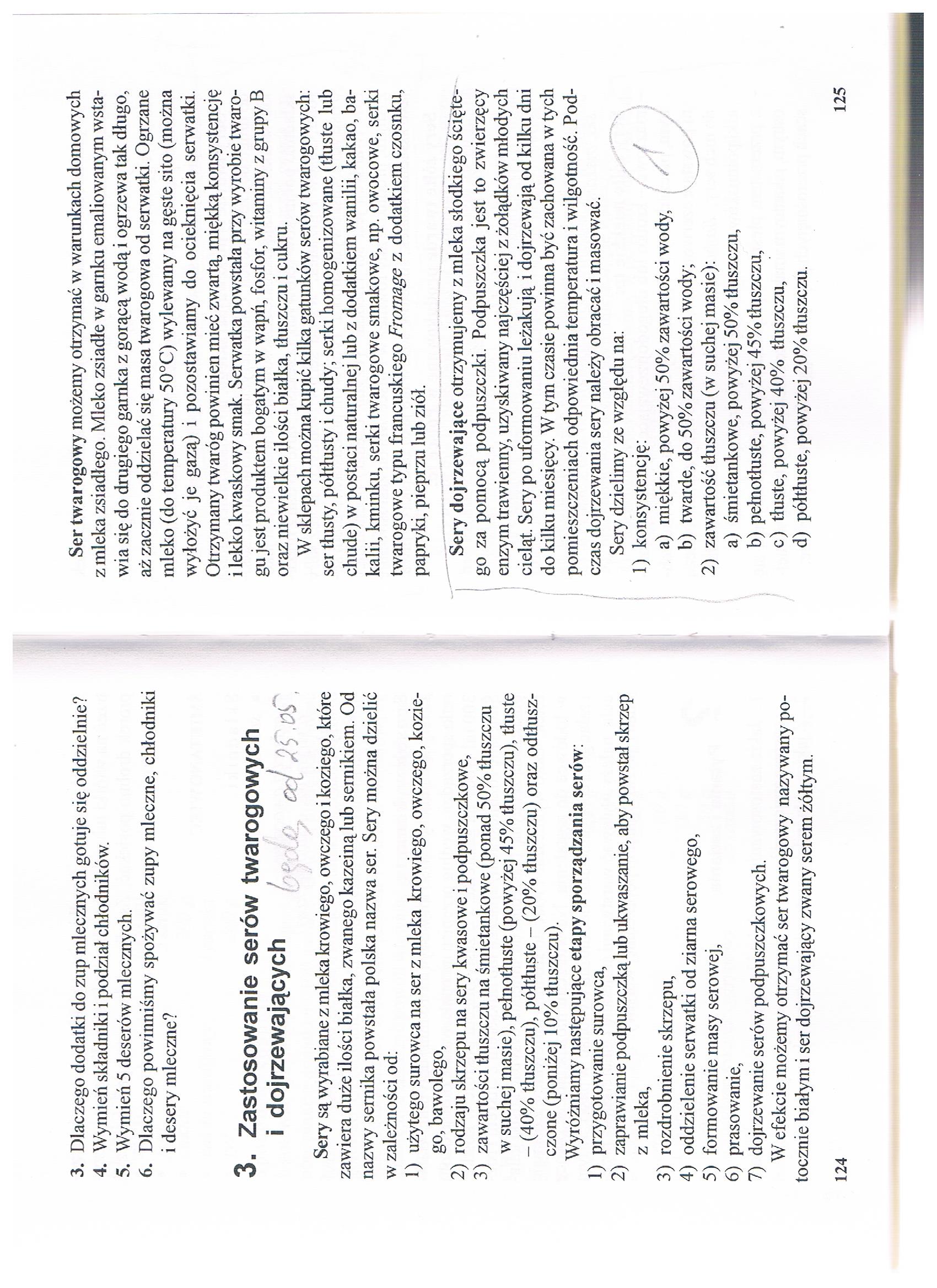 Załącznik nr 1, strona 2: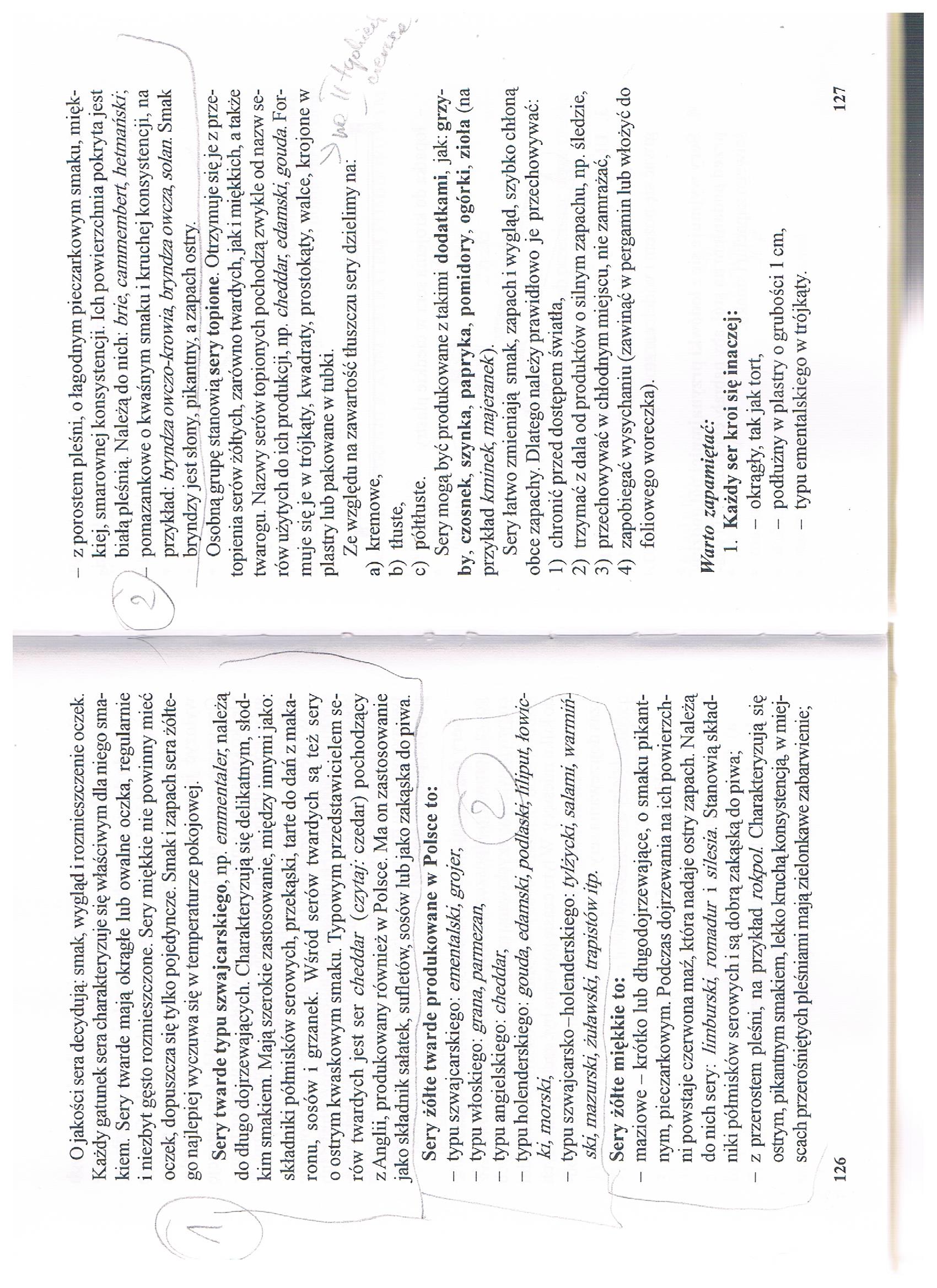 Opracowała: Alina PawelecDane kontaktowe: tel. 508107535e-mail: alapawelec@wp.plTechnologia gastronomiczna z towaroznawstwem
klasa II B. sz. I stopniadata realizacji: 5.06.2020Temat: Sery żółte.Zadania do wykonania:Przepisz do zeszytu tekst zaznaczony ołówkiem i numerem 2 ze stron 126-127 (załącznik nr 1).Proszę przesłać wykonane zadania na maila. Na ich podstawie wystawię oceny.Powodzenia!